Дисциплина: Основы технического черченияПреподаватель: Портнягин И.Н. ГРУППА: М-12Дата: 17.11.21Время выполнения 2 часаПрактические занятия №7Чертёж детали с нанесением разреза,сечения.Задание: На формате А4 построить чертежи деталей с указанной резьбой, выполнить обводку, нанести размеры деталей. (эскиз в раб. тетради)Порядок выполнения задания:1. Выполнить чертежи на горизонтальных форматах А4. Вычертить внутренние рамки и штампы основных надписей.2. Разделить рамку формата на четыре равные части и подписать номера в верхнем углу.3. В каждой части формата выполнить построение деталей (по рисунку детали) с указанной резьбой. Выполнить обводку на месте резьбы.4. Выполните выносные и размерные линии, проставьте размеры.5. Заполнить основные надписи. Детали назвать «Резьба», материал не указывать. Масштаб 2:1.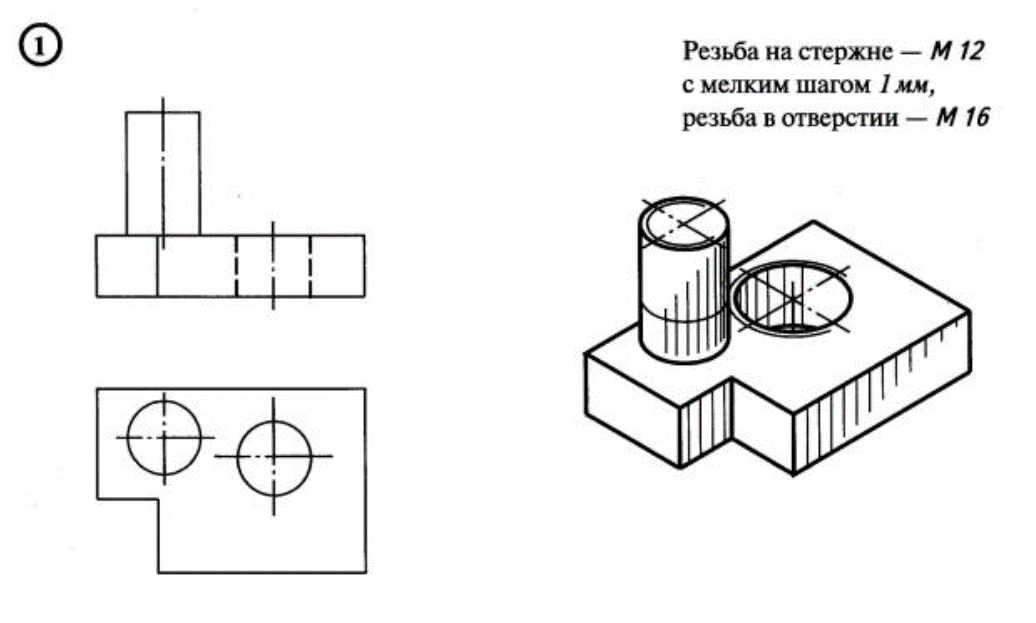 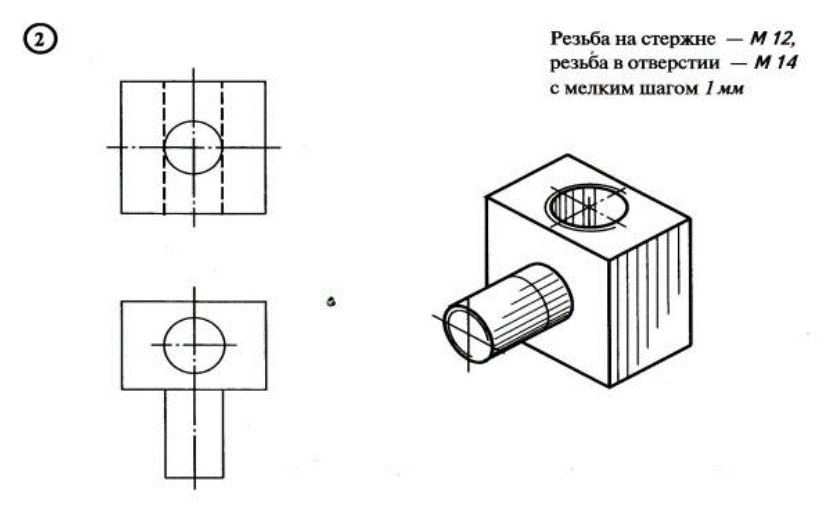 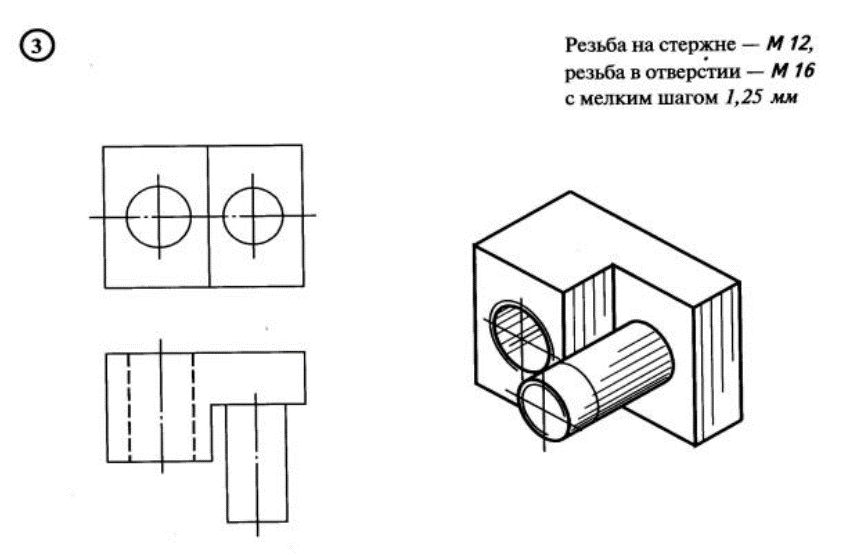 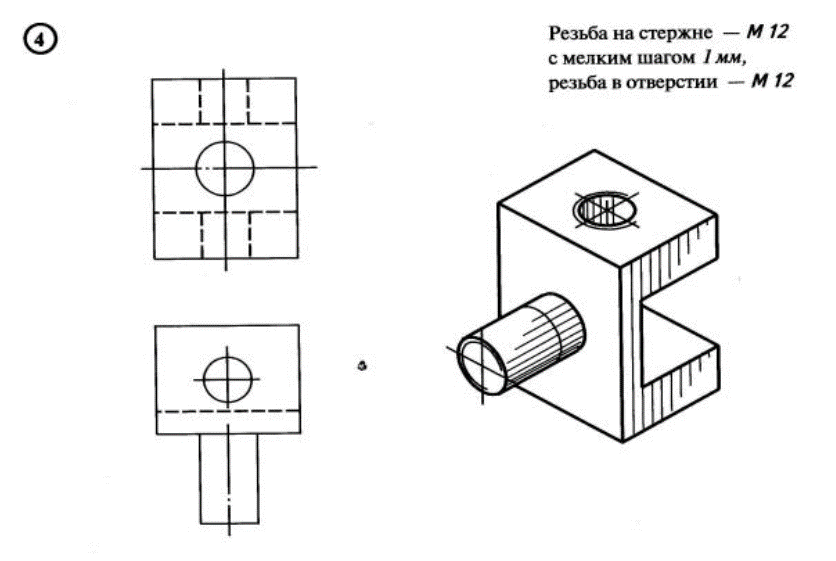 Выполненное задание присылать на почту: portnyagin.ilia@internet.ru